Birthday Blessings:		              	 Anniversary Blessing:                                      	 Prayer Families:    Pam Bradtmueller – Aug 1		Randy & Laverne Lafrentz – Aug 1	   	     Gil. Bradtmueller FamilyAdrienne Rebber – Aug 2								      P. Bradtmueller FamilyArlene Linker – Aug 3									      W. Bradtmueller Family	Is there an interest from men and women of Martini to start a group Bible Study? It would take the place of the men’s Bible Study. It would be held at 7PM on the first and third Monday of each month. It would be taught by Pastor Teasdale. All ages welcome. Please contact Tom Jackson at 260-433-4359 if interested. Ideally, we would want to try to start the new group by the first Monday in August, 8-1-2022.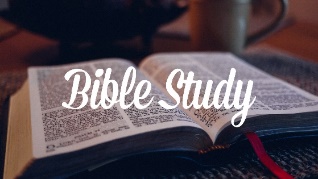 Do you enjoy working with children? Want to help the next generation learn the faith? Looking for a way to serve? We are looking for people who would be interested in teaching Sunday school, being a substitute teacher, or helping in the Sunday school classroom this coming school year. If you are interested, please contact Emily Gibson at 913-375-6446 or erb839@aol.com.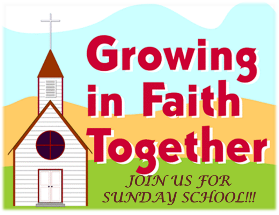 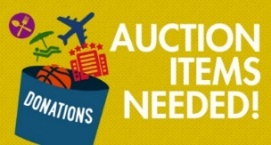 Hog Roast Silent Auction: We are looking for items for our silent auction. If you have something to donate or know of a business that might donate, please contact Shelia Berning. We appreciate any and all help with this. 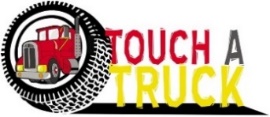 In conjunction with the Annual Hog Roast, we will have a "Touch-a-Truck" event. The "Touch-a-Truck" will include emergency vehicles, farm equipment as well as others. Bring your family and join the fun! September 24th, 2022 from 4:00-7:00pm Martini Kids Club Ministry is partnering with David James photography, a local photographer here in New Haven Indiana, to help out a family in need with some basic necessities along with school supplies. In return they will be giving out 10 free photography sessions, this could include newborn photos, one-year pictures or fall family photos, you would receive 10 edited pictures in digital form. If you are interested in helping with the needs of this family and want to be in the drawing for the photo sessions, please let Sara or Morgan know and we will send you a list of items that they are looking for. Also please notify as soon as you donate any items so we can make sure we get your name on the drawing tickets. Items will need to be brought into martini by August 2nd and the drawing will happen August 3rd. Again, if you have any questions or would like to know more details, please reach out reach out to Sara or Morgan at MKC.CENTRAL LUTHERAN SCHOOL BUILDING CAMPAIGN UPDATE JULY 2022The campaign continues to make strides in reducing the balance, and we were blessed with a $40K principal payment in mid-July. This reduces the balance to $205K. The loan comes due in September, so we still have some work to do. Continue to pray for Central Lutheran School, it’s families, students and staff. To contribute to the campaign, you can send a check payable to Central Lutheran School with “building campaign” on the memo line and mail it directly to the school at the following address:Central Lutheran School c/o “Building Campaign” 900 Green Street, New Haven, IN 46774God Bless, CLS Building Campaign CommitteeWe Remember Those Convalescing at Home or Care Facilities:Mrs. Priscilla Rebber, St. Ann’s  Jerome Fuhrman, Home, New HavenMrs. Darlene Bolz, Golden YearsRon and Mary Peters, HomeWe Pray For Our Military PersonnelPlease remember in your prayers our military personnel – both members of Martini and the family of Martini members:Payton Lafrentz, nephew of Randy and Laverne LafrentzTimothy Farmer, nephew of Randy and Laverne Lafrentz2022 dates to remember: Voters: Oct 23rd, Nov. 20th Hog Roast and Silent Auction: September 24th Fall Bazaar: November 12th FOLLOW US ON FACEBOOK           https://www.facebook.com/martinilutheranchurch360 If you are a Thrivent Financial member, please remember to designate your giving to Martini Lutheran Church. You can go online at https://www.thrivent.com/ or call (260) 442-3609 to speak to a representative. 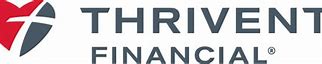 Mark the Date:  Saturday, November 12th.   The Altar Circle is sponsoring The Annual Craft Bazaar on Sat. Nov. 12th from 9:00 am to 2:00 pm.  If you or a friend are interested in having a booth, please contact Cheryl Sicks or Kim Wietfeldt for a registration form and information letter.  The cost of the booth is $35.  We would also like to enlist all the help we can get! We need setup helpers on Friday night and take down people on Saturday afternoon.   Everyone is welcome.  Invite your friends.July 31st, 2022July 31st, 2022July 31st, 2022Martini Lutheran Church      333 East Moeller RoadNew Haven, IN  46774Office Phone: (260) 749-0014E-mail:  martinichurchoffice@gmail.comChurch Office Hours: Monday-Friday, 8:00 am- Noon Sunday Worship 9:00 Sunday School and Bible Class 15 minutes after worship has ended. Our Activity for Church Our Activity for Church Last SundayJuly 24th, 2022Worship: 80Wednesday: 2General: $ 2,659Plate: $ 43CLS: $ 235 (debt)Total CLS since 8/1: $ 13,000 + $245 – Past DebtFundraiser Envelopes: $ 885Portal of Prayers: $5Fellowship Hall rental (8/13) $50Good News: We have received enough donations for our CLS Association fee so any other donations received 7/24 & 7/31 will go towards the past debit.